T.C. 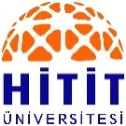 HİTİT ÜNİVERSİTESİÖĞRETİM ÜYELİĞİ KADROLARINA BAŞVURMA, YÜKSELTİLME VE ATANMA YÖNERGESİBİRİNCİ BÖLÜMAmaç ve KapsamAmaç MADDE 1- (1) Bu Yönerge’nin amacı, üniversitelerde öğretim üyeliğine yükseltilme ve atanmalarda 2547 sayılı Yükseköğretim Kanunu ve ilgili mevzuat ile belirlenen koşul ve usullere ilave olarak, adaylarda aranan koşul ve kriterler ile bu süreçlerde izlenecek uygulama usullerini belirlemektir. Bu Yönerge ile, Hitit Üniversitesinde öğretim üyeliği kadrolarına yapılacak yükseltilme ve atanmalarda aranacak asgari kriterleri belirlemek suretiyle; akademik birimlerin kadro gereksinimlerinin adil ve ölçülebilir bir değerlendirme ile karşılanması, akademik personelin bilimsel gelişiminin teşvik edilmesi ve Hitit Üniversitesinde öğretim üyeliğine başvuruda bilimsel rekabetin özendirilmesi hedeflenmiştir. Dayanak ve KapsamMADDE 2- (1) Doktor öğretim üyeliği ve doçentlik kadrolarına başvurma ve atanma ile profesörlüğe yükseltilme ve profesörlük kadrosuna atanmada öğretim üyelerinde aranan koşullar, 2547 sayılı Yükseköğretim Kanunu ve bu Kanun’a dayalı olarak çıkartılan “Öğretim Üyeliğine Yükseltilme ve Atanma Yönetmeliği”nde belirtilmiştir. Bu Yönerge, bunlara ek olarak Hitit Üniversitesinde öğretim üyeliğine yükseltilme, atanma ve yeniden atanmalarda aranacak ilave koşulları kapsamaktadır.TanımlarMADDE 3- (1) Bu Yönerge’de geçen;Atanma: Üniversite bünyesindeki öğretim üyesi kadrolarına ilk defa atanmayı,Birim Akademik Değerlendirme Kurulu: Fakültelerde dekan; enstitü, yüksekokul veya meslek yüksekokullarında müdür tarafından iki yıllığına görevlendirilen ve dekan/müdür başkanlığında, ilgili birimde görev yapan (mevcut olmaması durumunda, alana en yakın birimden) en az 3 öğretim üyesinden oluşturulan kurulu,  Dekan: Atanma için başvuru yapılan fakültenin dekanını,Doçent: Üniversitelerarası Kurul tarafından verilen doçentlik akademik unvanına sahip kişiyi, Doktor Öğretim Üyesi: Doktora çalışmalarını başarı ile tamamlamış; tıpta, diş hekimliğinde, eczacılıkta veya veteriner hekimlikte uzmanlık unvanını almış ya da Üniversitelerarası Kurulun önerisi üzerine Yükseköğretim Kurulunca tespit edilen belli sanat dallarının birinde yeterlilik kazanmış olan akademik unvana sahip kişiyi,Hitit Üniversitesi Akademik Değerlendirme Kurulu: Rektör tarafından iki yıllığına görevlendirilen ve bir rektör yardımcısı başkanlığında, Üniversitede görev yapan en az 5 profesörden oluşturulan kurulu,Müdür: Atanma için başvuru yapılan enstitü, yüksekokul veya meslek yüksekokulunun müdürünü,Öğretim Üyeleri: Yükseköğretim kurumlarında görevli profesör, doçent ve doktor öğretim üyelerini,Profesör: En yüksek düzeydeki akademik unvana sahip kişiyi,Rektör: Hitit Üniversitesi Rektörünü,Senato: Hitit Üniversitesi Senatosunu,Üniversite: Hitit Üniversitesini,Yeniden Atanma (Süre Uzatımı): Hitit Üniversitesi bünyesindeki akademik kadrolara yeniden atanmayı, Yönetim Kurulu: Üniversite Yönetim Kurulunu, ilgili birimlerin yönetim kurullarını,Yükseltilme: Hitit Üniversitesi bünyesindeki akademik kadrolara yükseltilmeyiifade etmektedir.İKİNCİ BÖLÜMBaşvuru ve Atanma İşlemleriGenel İlkelerMADDE 4- (1) Üniversitede öğretim üyeliğine yükseltilme ve atanmalarda şu genel ilkeler esas alınır:Üniversite tarafından ilan edilen öğretim üyesi kadrosuna başvuracak adaylar, ilan edilen kadroya başvuru tarihinde, 2547 sayılı Yükseköğretim Kanunu ile Öğretim Üyeliğine Yükseltilme ve Atanma Yönetmeliği’nin ilgili maddelerinde belirtilen koşulları yerine getirmenin yanı sıra, bu Yönerge’de belirtilen ilgili başvuruya ait asgari koşulları ve varsa diğer ilan koşullarını da sağlamak zorundadır.Başvuru dosyasındaki çalışmaların tamamının başvuru tarihinden önce matbu ya da elektronik ortamda yayımlanmış olması koşulu aranır (sadece DOI numarasının alınmış olması yeterli değildir). Kitap ve makalelerde basım/elektronik ortamda yayımlanma tarihi esas alınır. Değerlendirmeye sunulan her türlü faaliyetin aday tarafından belgelendirilmesi zorunludur.Adayın çalışmalarının yayımlandığı derginin istenen indekslerde tarandığının aday tarafından belgelenmesi esastır.Aynı kitapta yazar ya da çevirmen olarak en fazla 2 bölüm/ünite dikkate alınır. Tek yazarlı çalışmalarda (kitap, kitap çevirisi, kitapta bölüm, makale, bildiri, patent vs.) yazar tam puan alır. Çok yazarlı çalışmalarda verilecek puan, çalışma için belirlenen tam puanın 2 ile çarpılıp yazar sayısına bölünmesi ile belirlenir. Yazar sayısı 10 kişiden fazla ise, yazar sayısı 10 kişi için yapılan hesap uygulanır. Puanlamada başlıca/ilk ya da senior yazar ayrımı yapılmaz. Kitap ve dergilerde editör sayısının birden çok olması durumunda, yine bu madde hükümleri uygulanır.Adaylar başvuru dosyalarına ekledikleri EK-1’deki Akademik Faaliyet Puan Tablosu’nu doldurup imzalamakla, başvuru için asgari çalışma ve puan koşullarını yerine getirdiklerini beyan etmiş olurlar.  Adayın kendi eserlerine yaptığı atıflar, puanlama aşamasında değerlendirmeye alınmaz.Yönerge’de yer almayan hususlar ile üzerinde ihtilaf oluşan konular, Hitit Üniversitesi Akademik Değerlendirme Kurulu tarafından karara bağlanır. Başvuru ve Ön DeğerlendirmeMADDE 5- (1) İlan edilen kadroya başvuran adaylar, özgeçmiş ve yayınlarından/çalışmalarından oluşan başvuru dosyalarına, ilgili kısımlarını eksiksiz bir şekilde doldurmak suretiyle EK-1’deki Akademik Faaliyet Puan Tablosu’nu eklerler. Profesörlük kadrosu için 6, doçentlik ve doktor öğretim üyeliği kadrosu (ilk ve yeniden atanmalarda) için ise 4 takım dosya hazırlanır. Profesörlük ve doçentlik kadroları için hazırlanan dosyalar ile Rektörlüğe bağlı birimlere alınacak doktor öğretim üyeliği kadroları için hazırlanan dosyalar Hitit Üniversitesi Personel Dairesi Başkanlığına; Rektörlük dışındaki doktor öğretim üyeliği kadrolarına ilk ve yeniden atanma (süre uzatımı) için hazırlanan dosyalar ise ilanda belirtilen ilgili birime teslim edilir. (2) Adayların başvuru dosyalarındaki yayınları/çalışmaları ve diğer tüm faaliyetleri, bu Yönerge’de belirtilen puanlama sistemine göre biçim ve nicelik yönünden ön değerlendirmeye tabi tutulur. Profesörlük ve doçentlik kadrolarına yapılan başvuruların ön değerlendirme işlemini Hitit Üniversitesi Akademik Değerlendirme Kurulu yürütür. Rektörlüğe bağlı birimlere yapılacak doktor öğretim üyeliği başvurularını da yine aynı Kurul değerlendirir. Hitit Üniversitesi Akademik Değerlendirme Kurulu, Üniversite tarafından açılan her profesörlük, doçentlik ve Rektörlük bünyesine alınacak doktor öğretim üyeliğine ilişkin kadro ilanına başvuru süresinin bitiminden sonra, başvuruları değerlendirmek üzere en kısa sürede toplanır. Kurul, zorunlu hallerde ilgili alandan üyenin katılması kaydıyla, nitelikli çoğunlukla (3/5) da toplanabilir. Doktor öğretim üyeliği kadrolarına başvuran ya da doktor öğretim üyeliği süre uzatımı isteyen adayların dosyalarının ön değerlendirmesi de, her kadro ilanına başvuru süresinin bitiminden sonra en kısa sürede ilgili Birim Akademik Değerlendirme Kurulu tarafından yapılır.(3) İlgili kurullar, dosyaları biçimsel açıdan inceleyerek puan hesaplarını yapar, adayın ilan edilen kadro için bu Yönerge’de belirtilen asgari koşulları (asgari puanı ve diğer koşulları) sağlayıp sağlamadığını yazılı olarak Rektörlüğe bildirir. (4) Başvuru koşullarının sağlanması, atanma için tek başına değerlendirme kriteri olarak kullanılamayacağı gibi, akademik yükseltilme, atanma ve yeniden atanma (süre uzatımı) bakımından da aday lehine idareyi bağlayıcı bir hak oluşturmaz. Asıl değerlendirme, dosyayı bilimsel yönden incelemek için görevlendirilen öğretim üyeleri (jüri) tarafından yapılır. (5) Ön değerlendirme sonucunda, istenen ölçütlere uygun olmadığı, Yönerge’de belirtilen asgari koşulları sağlamadığı tespit edilen başvuru dosyaları değerlendirmeye alınmaz. Bu dosyalar, teslim alınan birim tarafından adaya iade edilir. Değerlendirmeyi Yapacak Öğretim Üyelerinin Belirlenmesi ve Atanma İşlemleriProfesörlük Kadrosu İçinMADDE 6- (1) Profesörlük kadrosu için başvuruda bulunan adayların dosyalarının ön değerlendirme sonucunda asgari yeterliliğe sahip olduğunun tespiti sonrasında, adayların durumunu ve bilimsel/sanatsal niteliklerini değerlendirmek üzere, Üniversite Yönetim Kurulu 1 ay içerisinde en az 3’ü Üniversite dışından, ilan edilen kadronun bilim veya sanat alanı ile ilgili 5 asıl ve 1 yedek profesörü jüri üyesi olarak belirler. Adayların ilan başvuru koşullarında aranan belgeler ile özgeçmiş ve yayınlarından oluşan dosyaları, bu Yönerge ile birlikte jüri üyelerine gönderilir. Jüri üyeleri, dosyaların kendilerine ulaştığı tarihten itibaren 2 ay içerisinde her aday için ayrı ayrı olmak üzere birer değerlendirme raporu yazarlar. Birden fazla aday varsa, bunlar arasındaki tercih sıralamasını bildirirler.(2) Jüri üyeleri, yazacakları değerlendirme raporlarında adayların bu Yönerge’de yer alan asgari koşulları, ilgili bilim alanı için gerekli asgari puanı ve varsa ilanda belirtilen diğer koşulları sağlayıp sağlamadıklarını belirtirler. Adayın bilimsel veya sanatsal nitelikleri ile çalışmalarının değerlendirildiği raporda, adayın ilgili bilim alanındaki yeri ve potansiyeli, araştırma ve yayınlarının sürekliliği, yayınlarına yapılan ulusal/uluslararası atıflar, yürüttüğü/katıldığı bilimsel araştırmalar, eğitime katkısı, mesleki deneyimi, yöneticilik, yapıcılık ve geliştiricilik özellikleri ile bilim, sanat ve/veya spor insanı yetiştirme konusundaki çabaları ayrıntılı olarak yazılır. (3) Üniversite Yönetim Kurulu, değerlendirmeyi yapan öğretim üyelerinden gelen raporları göz önünde bulundurarak adayın atanmasına ya da atanmamasına karar verir. Atama işlemlerini Rektör yürütür. Doçentlik Kadrosu İçinMADDE 7- (1) Doçentlik kadrosu için başvuruda bulunan adayların dosyalarının ön değerlendirme sonucunda asgari yeterliliğe sahip olduğunun tespiti sonrasında, adayların durumunu ve bilimsel/sanatsal niteliklerini değerlendirmek üzere, Rektör tarafından 15 gün içerisinde varsa biri ilgili birim yöneticisi, en az biri de Üniversite dışından 3 asıl ve 1 yedek profesörü jüri üyesi olarak belirler. Adayların ilan başvuru koşullarında aranan belgeler ile özgeçmiş ve yayınlarından oluşan dosyaları, bu Yönerge ile birlikte jüri üyelerine gönderilir. Jüri üyeleri, dosyaların kendilerine ulaştığı tarihten itibaren 1 ay içerisinde her aday için ayrı ayrı olmak üzere birer değerlendirme raporu yazarlar. Birden fazla aday varsa, bunlar arasındaki tercih sıralamasını bildirirler.(2) Jüri üyeleri, yazacakları değerlendirme raporlarında adayların bu Yönerge’de yer alan asgari koşulları, ilgili bilim alanı için gerekli asgari puanı ve varsa ilanda belirtilen diğer koşulları sağlayıp sağlamadıklarını belirtirler. Adayın bilimsel veya sanatsal nitelikleri ile çalışmalarının değerlendirildiği raporda, adayın ilgili bilim alanındaki yeri ve potansiyeli, araştırma ve yayınlarının sürekliliği, yayınlarına yapılan ulusal/uluslararası atıflar, yürüttüğü/katıldığı bilimsel araştırmalar, eğitime katkısı, mesleki deneyimi, yöneticilik, yapıcılık ve geliştiricilik özellikleri ile bilim, sanat ve/veya spor insanı yetiştirme konusundaki çabaları ayrıntılı olarak yazılır. (3) Üniversite Yönetim Kurulu, değerlendirmeyi yapan jüri üyelerinden gelen raporları göz önünde bulundurarak adayın atanmasına ya da atanmamasına karar verir. Atama işlemlerini Rektör yürütür.Doktor Öğretim Üyeliği Kadrosu İçinMADDE 8- (1) Doktor öğretim üyeliği kadrosu için başvuruda bulunan adayların dosyalarının ön değerlendirme sonucunda asgari yeterliliğe sahip olduğunun tespiti sonrasında, adayların durumunu ve bilimsel/sanatsal niteliklerini değerlendirmek üzere fakültelerde dekan, diğer birimlerde müdür; biri o birimin yöneticisi, biri de Hitit Üniversitesi dışından olmak üzere 3 profesör veya doçenti jüri üyesi olarak belirler. Adayların ilan başvuru koşullarında aranan belgeler ile özgeçmiş ve yayınlarından oluşan dosyaları, bu Yönerge ile birlikte belirlenen jüri üyelerine gönderilir. Jüri üyeleri, dosyaların kendilerine ulaştığı tarihten itibaren 1 ay içerisinde her aday için ayrı ayrı olmak üzere birer değerlendirme raporu yazarlar. Jüri üyeleri, birden çok aday varsa, bunlar arasındaki tercih sıralamasını bildirirler. (2) Jüri üyeleri, yazacakları değerlendirme raporlarında adayların bu Yönerge’de yer alan asgari koşulları, ilgili bilim alanı için gerekli asgari puanı ve varsa ilanda belirtilen diğer koşulları sağlayıp sağlamadıklarını belirtirler. Adayın bilimsel veya sanatsal nitelikleri ile çalışmalarının değerlendirildiği raporda, adayın ilgili bilim alanındaki yeri ve potansiyeli, araştırma ve yayınlarının sürekliliği, yayınlarına yapılan ulusal/uluslararası atıflar, yürüttüğü/katıldığı bilimsel araştırmalar, eğitime katkısı ile mesleki deneyimleri ayrıntılı olarak yazılır. (3) İlgili dekan veya müdür, jürilerden gelen raporların tamamlanmasından sonra en geç 1 ay içinde yapacağı yönetim kurulu toplantısında adayların durumunu görüşür. Kadroya birden çok adayın başvurması durumunda, yönetim kurulu jüri raporlarını dikkate alarak adaylar içerisinden gerekçeli tercihini belirtir. Dekan veya müdür, dosya ile birlikte yönetim kurulunun önerisini Rektöre sunar. Rektör, ilgili birimden gelen raporları göz önünde bulundurarak adayın atanıp atanmamasına karar verir. Atama, Rektör tarafından en çok 4 yıl süre ile yapılır. Her atama süresinin sonunda görev kendiliğinden sona erer. Görev süresi sona erenler, yürürlükteki mevzuat çerçevesinde yeniden atanabilirler. Yabancı Uyrukluların DurumuMADDE 9- (1) Sözleşmeli çalıştırılacak yabancı uyruklu öğretim elemanlarının doktor öğretim üyeliğine atanmalarında ilan koşulu aranmaksızın bu Yönerge’de belirtilen usul ve esaslar uygulanır. (2) Yabancı ülkelerde profesörlük veya doçentlik unvanını veya yetkisini almış olanların unvanları, en az 2 yıl bu unvan ve yetki ile yabancı ülkelerdeki öğretim veya araştırma kurumlarında çalışmış olmaları ve Üniversitelerarası Kurulun onayı ile Türkiye’de de geçerlidir. Yabancı ülkelerde profesörlük veya doçentlik unvanını veya yetkisini almış olanların çalıştığı yabancı ülkelerdeki yükseköğretim kurumunun, Türk yükseköğretim kurumu düzeyinde olduğunun Üniversitelerarası Kurul tarafından belirlenmesi gerekir.(3) Üniversitelerarası Kurul Başkanlığı tarafından eğitim düzeyi denkliği kabul edilen yabancı uyruklular, bu Yönerge’de belirlenen usul ve esaslar çerçevesinde kalmak kaydıyla, ilan koşulu aranmaksızın Hitit Üniversitesinde ilgili yasal mevzuat maddeleri uyarınca görevlendirilirler. Doktor Öğretim Üyeliğine Yeniden Atanma (Süre Uzatımı)MADDE 10- (1) Doktor öğretim üyeliğine yeniden atanma (süre uzatımı) için müracaat eden doktor öğretim üyeleri, ilk atanmada zorunlu olan ilandan muaftırlar. Ancak bu Yönerge’de yer alan yeniden atanma asgari başvuru koşullarını sağlamaları gerekir. Görev süresi sona erecek olan doktor öğretim üyeleri, akademik faaliyetleri ile ilgili olarak EK-1’deki Akademik Faaliyet Puan Tablosu’na göre hazırladıkları dosyalarını en geç 2 ay önceden ilgili birime teslim ederler. Adayların dosyaları fakülte, enstitü, yüksekokul ve meslek yüksekokullarında Birim Akademik Değerlendirme Kurulu; Rektörlük bünyesindeki birimlerde ise Hitit Üniversitesi Akademik Değerlendirme Kurulu tarafından en kısa sürede bu Yönerge’ye göre ön değerlendirmeye tabi tutulur. İlgili Kurul, Yönerge’de belirtilen asgari koşullara göre yaptığı değerlendirme neticesinde gerekçeli raporunu hazırlar. Asgari koşulları sağladığı tespit edilen adaylar için 15 gün içerisinde yapılacak jüri belirleme işlemleri ve yeniden atanma süreçleri, ilk atanmada olduğu şekliyle ilgili mevzuata göre yürütülür. (2) Doktor öğretim üyeleri, Rektör tarafından en çok 4 yıl süre ile yeniden atanır. Her atama süresinin sonunda görev kendiliğinden sona erer.ÜÇÜNCÜ BÖLÜMÖğretim Üyeliğine Yükseltilme ve Atanmada Başvuru KoşullarıProfesörlüğe Yükseltilme ve AtanmaMADDE 11-(1) Profesörlüğe yükseltilme ve atanmada adayda aşağıdaki asgari koşul ve ölçütler aranır:a) Adayın 657 sayılı Kanun’un 48. maddesindeki genel koşullara sahip olması gerekir.b) Adayın doçentlik unvanını aldıktan sonra en az 5 yıl süreyle, açık bulunan profesörlük kadrosu ile ilgili bilim alanında çalışmış olması gerekir. c) Adayın doçentlik unvanı aldıktan sonra, ilgili bilim alanında özgün yayınlar veya çalışmalar yapmış olması ve bu yayınlardan birini, başvuru dosyasında “Başlıca Araştırma Eseri” olarak belirtmesi gerekir. Başlıca Araştırma Eserinin, bu Yönerge ekinde “Açıklamalar” kısmında yer alan tanımlamaya uygun nitelikte olması gerekir.ç) Adayın yapmış olduğu çalışmaları ile bu Yönerge’nin ekinde yer alan Akademik Faaliyet Puan Tablosu’nda belirtilen faaliyetlerden toplamda en az 200 puana ulaşmış olması ve bu puanın en az 75’ini doçentlik unvanını aldığı tarihten sonraki çalışmalardan elde etmiş olması gerekir. Güzel Sanatlar temel alanından başvuracak adayın puanlamaya giren akademik çalışmaları içerisinde, EK-1’deki Akademik Faaliyet Puan Tablosu’nun “J. Bilimsel, Sanatsal, Mimari, Tasarım ve Uygulamaya Yönelik Etkinlikler” kategorisinde 11-20. maddeler arasındaki etkinliklerden en az üç etkinliğinin olması gerekir.d) Adayın sunduğu başvuru dosyasında, doçentlik sonrası çalışmalarının listesini ve buradan elde ettiği puanı açıkça belirtmesi gerekir. Doçentliğe Yükseltilme ve AtanmaMADDE 12- (1) Doçentliğe yükseltilme ve atanmada adayda aşağıdaki asgari koşul ve ölçütler aranır:a) Adayın 657 sayılı Kanun’un 48. maddesindeki genel koşullara sahip olması gerekir.b) Adayın Üniversitelerarası Kurul Başkanlığı tarafından verilen, başvurduğu alanla ilgili doçentlik unvanını almış olması gerekir (yabancı ülkelerde alınan doçentlik unvanının geçerli sayılabilmesi için Üniversitelerarası Kurul tarafından denkliğinin onaylanmış olması zorunludur). c) 1 Ocak 2007 tarihinden önce doçentlik unvanını almış olan adayların, başvurunun yapıldığı dönemde Üniversitelerarası Kurul tarafından belirtilen doçentlik başvuru kriterlerini yeniden sağlıyor olması gerekir.Doktor Öğretim Üyeliğine Yükseltilme ve AtanmaMADDE 13- (1) Doktor öğretim üyeliğine yükseltilme ve ilk atanmada adayda aşağıdaki asgari koşul ve ölçütler aranır:a) Adayın 657 Sayılı Kanun’un 48. maddesindeki genel koşullara sahip olması gerekir.b) Adayın doktora ile tıpta, diş hekimliğinde, eczacılıkta ve veteriner hekimlikte uzmanlık unvanını veya Üniversitelerarası Kurulun önerisi üzerine Yükseköğretim Kurulunca tespit edilen belli sanat dallarının birinde yeterlik kazanmış olması gerekir.c) Adayın uluslararası ya da ulusal hakemli dergilerde yayımlanmış en az iki makalesinin bulunması ve bu makalelerden en az birinin, Yönerge ekindeki “Açıklamalar” kısmında yer alan “Başlıca Eser” tanımlamasına uygun nitelikte olması gerekir. Matematik temel alanından başvuru yapan adaylar için, istenen taban puanı elde etmiş olmak kaydıyla, Yönerge’de tanımlanan “Başlıca Eser” niteliğinde tek bir makale çalışması yeterlidir.ç) Adayın EK-1’deki Akademik Faaliyet Puan Tablosu’na göre toplamda en az 30 puan (Matematik temel alanı için 20 puan) elde etmiş olması gerekir.d) Güzel Sanatlar temel alanından başvuracak adayın puanlamaya giren akademik çalışmaları içerisinde, EK-1’deki Akademik Faaliyet Puan Tablosu’nun “J. Bilimsel, Sanatsal, Mimari, Tasarım ve Uygulamaya Yönelik Etkinlikler” kategorisinde 11-20. maddeler arasındaki etkinliklerden en az üç etkinliğinin olması gerekir.(2) Doktor öğretim üyeliğine yeniden atanmada (süre uzatımı) aşağıdaki asgari koşul ve ölçütler aranır:a) Doktor öğretim üyelerinin yeniden atanmasında adayın son 4 yılda EK-1’deki Akademik Faaliyet Puan Tablosu’nda yer alan en az iki farklı ana kategoriden alınmak kaydıyla asgari 40 puana (Matematik temel alanı için 30 puan) sahip olması gerekir.b) Güzel Sanatlar temel alanından doktor öğretim üyeliğine yeniden atanma talebinde bulunan adayın EK-1’deki Akademik Faaliyet Puan Tablosunun “J. Bilimsel, Sanatsal, Mimari, Tasarım ve Uygulamaya Yönelik Etkinlikler” kategorisinde yer alan 11-20. maddeler arasındaki etkinliklerden en az üç etkinliğinin olması gerekir.DÖRDÜNCÜ BÖLÜMÇeşitli ve Son HükümlerYürürlükMADDE 14- (1) Öğretim Üyeliği Kadrolarına Başvurma, Yükseltilme ve Atanma Yönergesi, Yükseköğretim Kurulu tarafından onaylanması ile yürürlüğe girer. Ancak doktor öğretim üyelerinin yeniden atanması (süre uzatımı) işlemlerinde Yönerge hükümleri 01.01.2019 tarihi itibariyle yürürlüğe girer.YürütmeMADDE 15- (1) Bu Yönerge hükümlerini Hitit Üniversitesi Rektörü yürütür. Geçici Madde 1- (1) Bu Yönerge’nin yürürlüğe girdiği tarihten önce ilana çıkılan öğretim üyelerinin atanma işlemlerinde bu Yönerge hükümleri uygulanmaz.AÇIKLAMALARBaşlıca Araştırma Eseri (Profesörlük Başvurusu İçin):* Ders kitabı dışında, adayın alanına ilişkin özgün bilimsel kitaplar dikkate alınır.Başlıca Eser (Doktor Öğretim Üyeliği Başvurusu İçin):Kitap: Kendi bilim alanında ulusal/uluslararası yayınevi tarafından yayımlanmış en az 75 sayfadan oluşan eser. Ders kitabı dışında, adayın alanıyla ilgili özgün bilimsel kitaplar dikkate alınır.Ulusal Yayınevi: Ulusal düzeyde en az 5 yıl düzenli faaliyet yürüten, yayınları Türkiye’deki üniversite kütüphanelerinde kataloglanan ve daha önce aynı alanda farklı yazarlara ait en az 20 kitap yayımlamış olan yayınevi.Uluslararası Yayınevi: Uluslararası düzeyde en az 5 yıl düzenli faaliyet yürüten, yayımladığı kitaplar dünyanın bilinen üniversitelerinin kataloglarında yer alan ve aynı alanda farklı yazarlara ait en az 20 kitap yayımlamış olan yayınevi.Ulusal Bildiri: Ülke içinden bilim insanlarından oluşan bilim kurulu ve hakemleri olan, katılımcıları ülke içinden olan, sunumların bilimsel ön incelemeden geçirildiği ulusal konferans, sempozyum, kongre ya da çalıştayda sunulan ve bildiriler kitabında ya da elektronik ortamda yayımlanmış olan bildiri.Uluslararası Bildiri: Bilim kurulunda en az 5 farklı ülkeden üyesi olan, çeşitli ülkelerden katılımcıları bulunan ve sunumların bilimsel ön incelemeden geçirildiği uluslararası konferans, sempozyum, kongre ya da çalıştayda sunulan ve bildiriler kitabında ya da elektronik ortamda yayımlanmış olan bildiri.AHCI 		: Arts & Humanities Citation Index ESCI		: Emerging Sources Citation IndexSCI 		: Science Citation Index SCI–E		: Science Citation Index‐ExpandedSSCI 		: Social Sciences Citation Index ULAKBİM	: Ulusal Akademik Ağ ve Bilgi MerkeziEK-1 AKADEMİK FAALİYET PUAN TABLOSUEK-1 AKADEMİK FAALİYET PUAN TABLOSUEK-1 AKADEMİK FAALİYET PUAN TABLOSUBaşvuru Yapan Adayın;Başvuru Yapan Adayın;Başvuru Yapan Adayın;Unvanı, Adı ve SoyadıUnvanı, Adı ve SoyadıT.C. Kimlik NumarasıT.C. Kimlik Numarasıİletişim Bilgileri (e-posta ve cep telefonu)İletişim Bilgileri (e-posta ve cep telefonu)Halen Bağlı Bulunduğu KurumHalen Bağlı Bulunduğu KurumBaşvurduğu Temel Alan         Fen Bilimleri ve Matematik                    Filoloji         Güzel Sanatlar         Hukuk         İlahiyat         Mimarlık, Planlama, Tasarım         Mühendislik         Sağlık Bilimleri         Sosyal, Beşeri ve İdari Bilimler         Spor BilimleriBaşvurduğu Temel Alan         Fen Bilimleri ve Matematik                    Filoloji         Güzel Sanatlar         Hukuk         İlahiyat         Mimarlık, Planlama, Tasarım         Mühendislik         Sağlık Bilimleri         Sosyal, Beşeri ve İdari Bilimler         Spor BilimleriBaşvurduğu Temel Alan         Fen Bilimleri ve Matematik                    Filoloji         Güzel Sanatlar         Hukuk         İlahiyat         Mimarlık, Planlama, Tasarım         Mühendislik         Sağlık Bilimleri         Sosyal, Beşeri ve İdari Bilimler         Spor BilimleriBaşvurduğu Birim                                : Bölüm/Program              : Anabilim/Anasanat Dalı : Birim                                : Bölüm/Program              : Anabilim/Anasanat Dalı : Yabancı DilSınav Türü          : Alınan Puan        : Sınava Giriş Yılı : Sınav Türü          : Alınan Puan        : Sınava Giriş Yılı : Başvurduğu KadroBaşvurduğu Kadro Profesörlük Doçentlik Doktor Öğretim Üyeliği             İlk Atama       Süre UzatımıBaşlıca Araştırma Eseri’ne (Profesörlük için) / Başlıca Eser’e (Doktor Öğretim Üyeliği için) Ait Bilgiler Başlıca Araştırma Eseri’ne (Profesörlük için) / Başlıca Eser’e (Doktor Öğretim Üyeliği için) Ait Bilgiler (yazar/lar, çalışma başlığı, cilt, sayı, sayfa no, sayfa sayısı, yayınevi, tarih vb.)ETKİNLİKLER          [ADAY kısmındaki sütunlar başvuruyu yapan adaylar tarafından; JÜRİ         ÜYESİ kısmındaki sütunlar ise ilgili jüri üyesi tarafından doldurulacaktır.]ETKİNLİKLER          [ADAY kısmındaki sütunlar başvuruyu yapan adaylar tarafından; JÜRİ         ÜYESİ kısmındaki sütunlar ise ilgili jüri üyesi tarafından doldurulacaktır.]PUANIADAYADAYJÜRİ ÜYESİJÜRİ ÜYESİETKİNLİKLER          [ADAY kısmındaki sütunlar başvuruyu yapan adaylar tarafından; JÜRİ         ÜYESİ kısmındaki sütunlar ise ilgili jüri üyesi tarafından doldurulacaktır.]ETKİNLİKLER          [ADAY kısmındaki sütunlar başvuruyu yapan adaylar tarafından; JÜRİ         ÜYESİ kısmındaki sütunlar ise ilgili jüri üyesi tarafından doldurulacaktır.]PUANIAdetToplam PuanAdetToplam Puan       A. Uluslararası Hakemli Dergilerde Yayımlanan Makaleler       A. Uluslararası Hakemli Dergilerde Yayımlanan Makaleler       A. Uluslararası Hakemli Dergilerde Yayımlanan Makaleler       A. Uluslararası Hakemli Dergilerde Yayımlanan Makaleler       A. Uluslararası Hakemli Dergilerde Yayımlanan Makaleler       A. Uluslararası Hakemli Dergilerde Yayımlanan Makaleler       A. Uluslararası Hakemli Dergilerde Yayımlanan Makaleler1SCI, SCI-E, AHCI veya SSCI kapsamında taranan dergide yayımlanmış makale202ESCI kapsamında taranan dergide yayımlanmış makale183SCI, SCI-E, AHCI, SSCI veya ESCI kapsamı dışındaki uluslararası alan indekslerinde taranan dergide yayımlanmış makale13       B. Uluslararası Bilimsel Toplantılarda Sunulan ve Bildiri Kitabında Basılan veya Online       Olarak Yayımlanan Bildiriler       B. Uluslararası Bilimsel Toplantılarda Sunulan ve Bildiri Kitabında Basılan veya Online       Olarak Yayımlanan Bildiriler       B. Uluslararası Bilimsel Toplantılarda Sunulan ve Bildiri Kitabında Basılan veya Online       Olarak Yayımlanan Bildiriler       B. Uluslararası Bilimsel Toplantılarda Sunulan ve Bildiri Kitabında Basılan veya Online       Olarak Yayımlanan Bildiriler       B. Uluslararası Bilimsel Toplantılarda Sunulan ve Bildiri Kitabında Basılan veya Online       Olarak Yayımlanan Bildiriler       B. Uluslararası Bilimsel Toplantılarda Sunulan ve Bildiri Kitabında Basılan veya Online       Olarak Yayımlanan Bildiriler       B. Uluslararası Bilimsel Toplantılarda Sunulan ve Bildiri Kitabında Basılan veya Online       Olarak Yayımlanan Bildiriler1Uluslararası kongre, sempozyum, panel veya çalıştay gibi toplantılarda sunulmuş ve bildiri kitabında veya basılı ya da elektronik ortamda tam metni basılmış sözlü bildiri62Uluslararası kongre, sempozyum, panel veya çalıştay gibi toplantılarda sunulmuş ve bildiri kitabında veya basılı ya da elektronik ortamda özeti basılmış sözlü bildiri43Uluslararası kongre, sempozyum, panel veya çalıştay gibi toplantılarda poster olarak sergilenen ve bildiri kitabında veya basılı ya da elektronik ortamda tam metni basılmış bildiri34Uluslararası kongre, sempozyum, panel veya çalıştay gibi toplantılarda poster olarak sergilenen ve bildiri kitabında veya basılı ya da elektronik ortamda özeti basılmış bildiri2       C. Uluslararası Kitap, Kitapta Bölüm, Ansiklopedi Maddesi, Çeviri, Teknik Not, Editöre Mektup, Kitap Tanıtımı       [Ders kitabı/notu dışında, ilgili alanda yazılmış özgün bilimsel kitaplar puanlamada kullanılabilir.]       C. Uluslararası Kitap, Kitapta Bölüm, Ansiklopedi Maddesi, Çeviri, Teknik Not, Editöre Mektup, Kitap Tanıtımı       [Ders kitabı/notu dışında, ilgili alanda yazılmış özgün bilimsel kitaplar puanlamada kullanılabilir.]       C. Uluslararası Kitap, Kitapta Bölüm, Ansiklopedi Maddesi, Çeviri, Teknik Not, Editöre Mektup, Kitap Tanıtımı       [Ders kitabı/notu dışında, ilgili alanda yazılmış özgün bilimsel kitaplar puanlamada kullanılabilir.]       C. Uluslararası Kitap, Kitapta Bölüm, Ansiklopedi Maddesi, Çeviri, Teknik Not, Editöre Mektup, Kitap Tanıtımı       [Ders kitabı/notu dışında, ilgili alanda yazılmış özgün bilimsel kitaplar puanlamada kullanılabilir.]       C. Uluslararası Kitap, Kitapta Bölüm, Ansiklopedi Maddesi, Çeviri, Teknik Not, Editöre Mektup, Kitap Tanıtımı       [Ders kitabı/notu dışında, ilgili alanda yazılmış özgün bilimsel kitaplar puanlamada kullanılabilir.]       C. Uluslararası Kitap, Kitapta Bölüm, Ansiklopedi Maddesi, Çeviri, Teknik Not, Editöre Mektup, Kitap Tanıtımı       [Ders kitabı/notu dışında, ilgili alanda yazılmış özgün bilimsel kitaplar puanlamada kullanılabilir.]       C. Uluslararası Kitap, Kitapta Bölüm, Ansiklopedi Maddesi, Çeviri, Teknik Not, Editöre Mektup, Kitap Tanıtımı       [Ders kitabı/notu dışında, ilgili alanda yazılmış özgün bilimsel kitaplar puanlamada kullanılabilir.]1Uluslararası yayınevleri tarafından yayımlanmış, lisansüstü tezlerden üretilmemiş özgün bilimsel kitap402Uluslararası yayınevleri tarafından yayımlanmış, adayın kendi bilim alanı ile ilgili özgün bilimsel kitapta/ansiklopedide en az 10 sayfalık bölüm/ünite 93Uluslararası yayınevleri tarafından yayımlanmış, adayın kendi bilim alanı ile ilgili en az 75 sayfadan oluşan özgün bilimsel kitap çevirisi94Uluslararası yayınevleri tarafından yayımlanmış, adayın kendi bilim alanı ile ilgili özgün bilimsel kitaptan en az 10 sayfalık bölüm/ünite çevirisi 35SCI, SCI-E, AHCI veya SSCI kapsamında taranan dergide yayımlanmış, adayın kendi bilim alanı ile ilgili en az 10 sayfadan oluşan makale çevirisi46SCI, SCI-E, AHCI veya SSCI kapsamında taranan dergide yayımlanmış teknik not, editöre mektup, olgu sunusu, kitap tanıtımı77SCI, SCI-E, AHCI veya SSCI kapsamı dışındaki uluslararası alan indekslerinde taranan dergide yayımlanmış teknik not, editöre mektup, olgu sunusu, kitap tanıtımı4       D. Ulusal Hakemli Dergilerde Yayımlanan Makaleler       D. Ulusal Hakemli Dergilerde Yayımlanan Makaleler       D. Ulusal Hakemli Dergilerde Yayımlanan Makaleler       D. Ulusal Hakemli Dergilerde Yayımlanan Makaleler       D. Ulusal Hakemli Dergilerde Yayımlanan Makaleler       D. Ulusal Hakemli Dergilerde Yayımlanan Makaleler       D. Ulusal Hakemli Dergilerde Yayımlanan Makaleler1ULAKBİM tarafından taranan ulusal hakemli dergide yayımlanmış makale 102ULAKBİM tarafından taranmayan ulusal hakemli dergide yayımlanmış makale 6ETKİNLİKLERETKİNLİKLERPUANIADAYADAYJÜRİ ÜYESİJÜRİ ÜYESİETKİNLİKLERETKİNLİKLERPUANIAdetToplam PuanAdetToplam Puan       E. Ulusal Bilimsel Toplantılarda Sunulan ve Bildiri Kitabında Basılan veya Online Olarak Yayımlanan       Bildiriler       E. Ulusal Bilimsel Toplantılarda Sunulan ve Bildiri Kitabında Basılan veya Online Olarak Yayımlanan       Bildiriler       E. Ulusal Bilimsel Toplantılarda Sunulan ve Bildiri Kitabında Basılan veya Online Olarak Yayımlanan       Bildiriler       E. Ulusal Bilimsel Toplantılarda Sunulan ve Bildiri Kitabında Basılan veya Online Olarak Yayımlanan       Bildiriler       E. Ulusal Bilimsel Toplantılarda Sunulan ve Bildiri Kitabında Basılan veya Online Olarak Yayımlanan       Bildiriler       E. Ulusal Bilimsel Toplantılarda Sunulan ve Bildiri Kitabında Basılan veya Online Olarak Yayımlanan       Bildiriler       E. Ulusal Bilimsel Toplantılarda Sunulan ve Bildiri Kitabında Basılan veya Online Olarak Yayımlanan       Bildiriler1Ulusal kongre, sempozyum, panel veya çalıştay gibi bilimsel/sanatsal toplantılarda sunulmuş ve bildiri kitabında veya basılı ya da elektronik ortamda tam metni basılmış sözlü bildiri42Ulusal kongre, sempozyum, panel veya çalıştay gibi bilimsel/sanatsal toplantılarda sunulmuş ve bildiri kitabında veya basılı ya da elektronik ortamda özeti basılmış sözlü bildiri23Ulusal kongre, sempozyum, panel veya çalıştay gibi bilimsel/sanatsal toplantılarda poster olarak sergilenen ve bildiri kitabında veya basılı ya da elektronik ortamda tam metni basılmış bildiri24Ulusal kongre, sempozyum, panel veya çalıştay gibi bilimsel/sanatsal toplantılarda poster olarak sergilenen ve bildiri kitabında veya basılı ya da elektronik ortamda özeti basılmış bildiri1       F. Ulusal Kitap, Kitapta Bölüm, Ansiklopedi Maddesi, Çeviri, Teknik Not, Editöre Mektup, Kitap Tanıtımı       [Ders kitabı/notu dışında, ilgili alanda yazılmış özgün bilimsel kitaplar puanlamada kullanılabilir.]       F. Ulusal Kitap, Kitapta Bölüm, Ansiklopedi Maddesi, Çeviri, Teknik Not, Editöre Mektup, Kitap Tanıtımı       [Ders kitabı/notu dışında, ilgili alanda yazılmış özgün bilimsel kitaplar puanlamada kullanılabilir.]       F. Ulusal Kitap, Kitapta Bölüm, Ansiklopedi Maddesi, Çeviri, Teknik Not, Editöre Mektup, Kitap Tanıtımı       [Ders kitabı/notu dışında, ilgili alanda yazılmış özgün bilimsel kitaplar puanlamada kullanılabilir.]       F. Ulusal Kitap, Kitapta Bölüm, Ansiklopedi Maddesi, Çeviri, Teknik Not, Editöre Mektup, Kitap Tanıtımı       [Ders kitabı/notu dışında, ilgili alanda yazılmış özgün bilimsel kitaplar puanlamada kullanılabilir.]       F. Ulusal Kitap, Kitapta Bölüm, Ansiklopedi Maddesi, Çeviri, Teknik Not, Editöre Mektup, Kitap Tanıtımı       [Ders kitabı/notu dışında, ilgili alanda yazılmış özgün bilimsel kitaplar puanlamada kullanılabilir.]       F. Ulusal Kitap, Kitapta Bölüm, Ansiklopedi Maddesi, Çeviri, Teknik Not, Editöre Mektup, Kitap Tanıtımı       [Ders kitabı/notu dışında, ilgili alanda yazılmış özgün bilimsel kitaplar puanlamada kullanılabilir.]       F. Ulusal Kitap, Kitapta Bölüm, Ansiklopedi Maddesi, Çeviri, Teknik Not, Editöre Mektup, Kitap Tanıtımı       [Ders kitabı/notu dışında, ilgili alanda yazılmış özgün bilimsel kitaplar puanlamada kullanılabilir.]1Ulusal yayınevleri tarafından yayımlanmış, lisansüstü tezlerden üretilmemiş özgün bilimsel kitap202Ulusal yayınevleri tarafından yayımlanmış, adayın kendi bilim alanı ile ilgili özgün bilimsel kitapta/ansiklopedide en az 10 sayfalık bölüm/ünite yazarlığı53ULAKBİM tarafından taranan ulusal hakemli dergide yayımlanmış teknik not, editöre mektup, olgu sunusu, kitap tanıtımı34ULAKBİM tarafından taranmayan ulusal hakemli dergide yayımlanmış teknik not, editöre mektup, olgu sunusu, kitap tanıtımı. 2        G. Atıflar         [Adayın kendi eserlerine yaptığı atıflar değerlendirmeye alınmaz. Bu kısımdan en fazla 15 puan alınabilir.]        G. Atıflar         [Adayın kendi eserlerine yaptığı atıflar değerlendirmeye alınmaz. Bu kısımdan en fazla 15 puan alınabilir.]        G. Atıflar         [Adayın kendi eserlerine yaptığı atıflar değerlendirmeye alınmaz. Bu kısımdan en fazla 15 puan alınabilir.]        G. Atıflar         [Adayın kendi eserlerine yaptığı atıflar değerlendirmeye alınmaz. Bu kısımdan en fazla 15 puan alınabilir.]        G. Atıflar         [Adayın kendi eserlerine yaptığı atıflar değerlendirmeye alınmaz. Bu kısımdan en fazla 15 puan alınabilir.]        G. Atıflar         [Adayın kendi eserlerine yaptığı atıflar değerlendirmeye alınmaz. Bu kısımdan en fazla 15 puan alınabilir.]        G. Atıflar         [Adayın kendi eserlerine yaptığı atıflar değerlendirmeye alınmaz. Bu kısımdan en fazla 15 puan alınabilir.]1SCI, SCI-E, AHCI, SSCI veya ESCI kapsamında taranan dergide yayımlanmış, adayın yazar olarak yer almadığı yayınlardan her birinde, metin içindeki atıf sayısına bakılmaksızın adayın atıf yapılan her bir eseri için32Uluslararası yayınevleri tarafından yayımlanmış kitapta, adayın yazar olarak yer almadığı yayınlardan her birinde, metin içindeki atıf sayısına bakılmaksızın adayın atıf yapılan her bir eseri için23SCI, SCI-E, AHCI, SSCI veya ESCI kapsamı dışındaki uluslararası alan indekslerinde taranan dergide, adayın yazar olarak yer almadığı yayınlardan her birinde, metin içindeki atıf sayısına bakılmaksızın adayın atıf yapılan her bir eseri için24Uluslararası kongre, sempozyum, panel gibi bilimsel/sanatsal toplantılarda sunulmuş ve bildiri kitabında tam metni basılmış sözlü bildirilerde adayın yazar olarak yer almadığı bildirilerin her birinde, bildirideki atıf sayısına bakılmaksızın adayın atıf yapılan her bir eseri için15Ulusal hakemli dergide veya ulusal yayınevleri tarafından yayımlanmış kitaplara, adayın yazar olarak yer almadığı yayınlardan her birinde, metin içindeki atıf sayısına bakılmaksızın adayın atıf yapılan her bir eseri için1,5ETKİNLİKLERETKİNLİKLER PUANIADAYADAYJÜRİ ÜYESİJÜRİ ÜYESİETKİNLİKLERETKİNLİKLER PUANIADAYADAYJÜRİ ÜYESİJÜRİ ÜYESİETKİNLİKLERETKİNLİKLER PUANI AdetToplam  PuanAdetToplam  Puan        H. Editörlükler        [Dergilerde editör ve yardımcı editörlüğün puanlamaya alınabilmesi için en az 1 yıl sürmesi gerekir.]        H. Editörlükler        [Dergilerde editör ve yardımcı editörlüğün puanlamaya alınabilmesi için en az 1 yıl sürmesi gerekir.]        H. Editörlükler        [Dergilerde editör ve yardımcı editörlüğün puanlamaya alınabilmesi için en az 1 yıl sürmesi gerekir.]        H. Editörlükler        [Dergilerde editör ve yardımcı editörlüğün puanlamaya alınabilmesi için en az 1 yıl sürmesi gerekir.]        H. Editörlükler        [Dergilerde editör ve yardımcı editörlüğün puanlamaya alınabilmesi için en az 1 yıl sürmesi gerekir.]        H. Editörlükler        [Dergilerde editör ve yardımcı editörlüğün puanlamaya alınabilmesi için en az 1 yıl sürmesi gerekir.]        H. Editörlükler        [Dergilerde editör ve yardımcı editörlüğün puanlamaya alınabilmesi için en az 1 yıl sürmesi gerekir.]1Uluslararası yayınevleri tarafından yayımlanmış bilimsel kitapta editörlük82Uluslararası yayınevleri tarafından yayımlanmış bilimsel kitapta editör yardımcılığı33SCI, SCI-E, AHCI, SSCI veya ESCI kapsamında taranan dergide editörlük64SCI, SCI-E, AHCI, SSCI veya ESCI kapsamında taranan dergide editör yardımcılığı25SCI, SCI-E, AHCI, SSCI veya ESCI kapsamı dışındaki uluslararası alan indekslerinde taranan dergide editörlük46SCI, SCI-E, AHCI, SSCI veya ESCI kapsamı dışındaki uluslararası alan indekslerinde taranan dergide editör yardımcılığı27Ulusal yayınevleri tarafından yayımlanmış bilimsel kitapta editörlük48ULAKBİM tarafından taranan ulusal hakemli dergide editörlük49ULAKBİM tarafından taranan ulusal hakemli dergide editör yardımcılığı210ULAKBİM tarafından taranmayan ulusal hakemli dergide editörlük2        I. Hakemlikler        [Puanlama yapılırken en fazla 4 hakemlik dikkate alınır.]        I. Hakemlikler        [Puanlama yapılırken en fazla 4 hakemlik dikkate alınır.]        I. Hakemlikler        [Puanlama yapılırken en fazla 4 hakemlik dikkate alınır.]        I. Hakemlikler        [Puanlama yapılırken en fazla 4 hakemlik dikkate alınır.]        I. Hakemlikler        [Puanlama yapılırken en fazla 4 hakemlik dikkate alınır.]        I. Hakemlikler        [Puanlama yapılırken en fazla 4 hakemlik dikkate alınır.]        I. Hakemlikler        [Puanlama yapılırken en fazla 4 hakemlik dikkate alınır.]1SCI, SCI-E, AHCI, SSCI veya ESCI kapsamında taranan dergide hakemlik42SCI, SCI-E, AHCI, SSCI veya ESCI kapsamı dışındaki uluslararası alan indekslerinde taranan dergide hakemlik33ULAKBİM tarafından taranan ulusal hakemli dergide hakemlik34ULAKBİM tarafından taranmayan ulusal hakemli dergide hakemlik2       İ. Sonuçlandırılmış Projeler       [Puanlama yapılırken en fazla 4 adet sonuçlandırılmış proje dikkate alınır.]       İ. Sonuçlandırılmış Projeler       [Puanlama yapılırken en fazla 4 adet sonuçlandırılmış proje dikkate alınır.]       İ. Sonuçlandırılmış Projeler       [Puanlama yapılırken en fazla 4 adet sonuçlandırılmış proje dikkate alınır.]       İ. Sonuçlandırılmış Projeler       [Puanlama yapılırken en fazla 4 adet sonuçlandırılmış proje dikkate alınır.]       İ. Sonuçlandırılmış Projeler       [Puanlama yapılırken en fazla 4 adet sonuçlandırılmış proje dikkate alınır.]       İ. Sonuçlandırılmış Projeler       [Puanlama yapılırken en fazla 4 adet sonuçlandırılmış proje dikkate alınır.]       İ. Sonuçlandırılmış Projeler       [Puanlama yapılırken en fazla 4 adet sonuçlandırılmış proje dikkate alınır.]1AB tarafından üye ve aday ülkelerin ulusal politika ve uygulamalarının birbirine yakınlaştırılması amacıyla oluşturulan AB Çerçeve Programı bilimsel araştırma projesinde koordinatör/baş araştırmacı olmak202Avrupa Birliği tarafından üye ve aday ülkelerin çeşitli alanlardaki ulusal politika ve uygulamalarının birbirine yakınlaştırılması amacıyla oluşturulan AB Çerçeve Programı bilimsel araştırma projesinde ortak araştırmacı olmak163Üniversite–Sanayi iş birliği kapsamındaki projede yürütücü olmak204Üniversite–Sanayi iş birliği kapsamındaki projede araştırmacı olmak105Uluslararası kurum ve kuruluşlarca desteklenen projede yürütücü olmak136Uluslararası kurum ve kuruluşlarca desteklenen projede araştırmacı, eğitmen veya danışman olmak87Bakanlık ya da TÜBİTAK tarafından desteklenen projede yürütücü olmak108Teknoparklarda, sanayi kuruluşlarının AR-GE birimlerinde en az üç ay süreli danışmanlık hizmeti vermiş olmak (firma başına)79Bakanlık ya da TÜBİTAK tarafından desteklenen projede araştırmacı, eğitmen veya danışman olmak710BAP Projelerinde yürütücülük yapmış olmak611BAP Projelerinde araştırmacı veya eğitmen olarak görev almış olmak3ETKİNLİKLERETKİNLİKLERPUANIADAYADAYJÜRİ ÜYESİJÜRİ ÜYESİETKİNLİKLERETKİNLİKLERPUANIAdetToplam PuanAdetToplam Puan       J. Bilimsel, Sanatsal, Mimari, Tasarım ve Uygulamaya Yönelik Etkinlikler       J. Bilimsel, Sanatsal, Mimari, Tasarım ve Uygulamaya Yönelik Etkinlikler       J. Bilimsel, Sanatsal, Mimari, Tasarım ve Uygulamaya Yönelik Etkinlikler       J. Bilimsel, Sanatsal, Mimari, Tasarım ve Uygulamaya Yönelik Etkinlikler       J. Bilimsel, Sanatsal, Mimari, Tasarım ve Uygulamaya Yönelik Etkinlikler       J. Bilimsel, Sanatsal, Mimari, Tasarım ve Uygulamaya Yönelik Etkinlikler       J. Bilimsel, Sanatsal, Mimari, Tasarım ve Uygulamaya Yönelik Etkinlikler1Yürütücüsü olduğu özgün mimari projenin uluslararası kitapta kendi ismiyle yayımlanmış olması 252Yürütücüsü olduğu özgün mimari projenin ulusal kitapta kendi ismiyle yayımlanmış olması123Yürütücüsü olduğu özgün mimari projenin uluslararası mesleki dergide kendi ismiyle yayımlanmış olması184Yürütücüsü olduğu özgün mimari projenin ulusal mesleki dergide kendi ismiyle yayımlanmış olması95Yurt dışı sanatsal, tasarım ve mimari yarışma jürilerinde görev almak 166Yurt içi sanatsal, tasarım ve mimari yarışma jürilerinde görev almak 87Uluslararası sempozyum, kongre, festival, bienal vb. bilimsel/sanatsal ve tasarıma yönelik etkinliklerde başkanlık/eş başkanlık yapmak108Uluslararası sempozyum, kongre, festival, bienal vb. bilimsel/sanatsal ve tasarıma yönelik etkinliklerde görev almak69Yurt dışı yayınlarda adayın kendi alanında bilimsel, sanatsal çalışmaları hakkında yayın yapılmış olması310Geçerli yasa, yönetmelik ve esaslar çerçevesinde, ilgili kuruluşların (Meslek Odaları, Yerel Yönetimler, Bakanlıklar vb.) mimari proje yarışmalarında (öğrenci yarışmaları hariç) jüri üyeliği yapmak111Özgün sanat yapıtlarını tasarlayan, yaratan ve yorumlayanların (sanatçı, oyuncu, dansçı, icracı, koreograf, tasarımcı, yönetmen, koro-orkestra şefi vb.) uluslararası alanda kişisel sanat/tasarım etkinliklerinde (sergi, bienal, workshop, gösteri, dinleti, konser, festival, yarışma) bulunması2012Özgün sanat yapıtlarının, tasarımların ya da yorum çalışmalarının yurt içindeki eğitim ve kültür kurumlarınca satın alınması; proje bedeli ve telif hakkı ödenmiş veya sanat yapıtının alımı yapılmış olması koşuluyla sinema televizyon, radyo gibi yayın organlarında yer alması veya gösterime, dinletime girmesi ve tasarım projelerinin (bina, çevre, eser, yayın, mekân, obje)  kamu kurum ve kuruluşlarınca uygulamaya konulmuş olması2013Özgün sanat yapıtlarını tasarlayan, yaratan ve yorumlayanların (sanatçı, oyuncu, dansçı, icracı, koreograf, tasarımcı, yönetmen, koro-orkestra şefi vb.) uluslararası alanda kişisel sanat/tasarım etkinliklerinde (sergi, bienal, workshop, gösteri, dinleti, konser, festival, gösterim, yarışma) bulunması2014Özgün sanat yapıtlarını tasarlayan, yaratan ve yorumlayanların (sanatçı, oyuncu, dansçı, icracı, koreograf, tasarımcı, yönetmen, koro-orkestra şefi vb.) uluslararası alanda karma–ortak sanat/tasarım etkinliklerinde (sergi, bienal, workshop, gösteri, dinleti, konser, festival, yarışma) bulunması1515Özgün sanat yapıtlarını tasarlayan, yaratan ve yorumlayanların (sanatçı, oyuncu, dansçı, icracı, koreograf, tasarımcı, yönetmen, koro-orkestra şefi vb.) ulusal alanda kişisel sanat/tasarım etkinliklerinde (sergi, bienal, workshop, gösteri, dinleti, konser, festival, gösterim, yarışma) bulunması1516Özgün sanat yapıtlarını tasarlayan, yaratan ve yorumlayanların (sanatçı, oyuncu, dansçı, icracı, koreograf, tasarımcı, yönetmen, koro-orkestra şefi vb.) ulusal alanda karma –ortak sanat/tasarım etkinliklerinde (sergi, bienal, workshop, gösteri, dinleti, konser, festival, yarışma) bulunması10ETKİNLİKLERETKİNLİKLERPUANIADAYADAYJÜRİ ÜYESİJÜRİ ÜYESİETKİNLİKLERETKİNLİKLERPUANISayıToplam PuanSayıToplam Puan17Sanatsal performansa dayalı yayımlanmış (bandrollü) özgün uluslararası kişisel ses ve/veya görüntü kaydının bulunması2518Sanatsal performansa dayalı yayımlanmış (bandrollü) özgün ulusal kişisel ses ve/veya görüntü kaydının bulunması2019Sanatsal performansa dayalı yayımlanmış (bandrollü) özgün uluslararası karma-ortak ses ve/veya görüntü kaydının bulunması2020Sanatsal performansa dayalı yayımlanmış (bandrollü) özgün ulusal karma-ortak ses ve/veya görüntü kaydının bulunması15       K. Tez Danışmanlıkları       [Tamamlanmış en fazla 3 tezsiz yüksek lisans, 5 tezli yüksek lisans ve 5 doktora tezi değerlendirmeye alınır.]       K. Tez Danışmanlıkları       [Tamamlanmış en fazla 3 tezsiz yüksek lisans, 5 tezli yüksek lisans ve 5 doktora tezi değerlendirmeye alınır.]       K. Tez Danışmanlıkları       [Tamamlanmış en fazla 3 tezsiz yüksek lisans, 5 tezli yüksek lisans ve 5 doktora tezi değerlendirmeye alınır.]       K. Tez Danışmanlıkları       [Tamamlanmış en fazla 3 tezsiz yüksek lisans, 5 tezli yüksek lisans ve 5 doktora tezi değerlendirmeye alınır.]       K. Tez Danışmanlıkları       [Tamamlanmış en fazla 3 tezsiz yüksek lisans, 5 tezli yüksek lisans ve 5 doktora tezi değerlendirmeye alınır.]       K. Tez Danışmanlıkları       [Tamamlanmış en fazla 3 tezsiz yüksek lisans, 5 tezli yüksek lisans ve 5 doktora tezi değerlendirmeye alınır.]       K. Tez Danışmanlıkları       [Tamamlanmış en fazla 3 tezsiz yüksek lisans, 5 tezli yüksek lisans ve 5 doktora tezi değerlendirmeye alınır.]1Yönetiminde tamamlanmış doktora/tıpta uzmanlık/sanatta yeterlilik tezi62Yönetiminde tamamlanmış doktora/tıpta uzmanlık/sanatta yeterlilik tezi (ikinci danışman)33Yönetiminde tamamlanmış yüksek lisans tezi34Yönetiminde tamamlanmış yüksek lisans tezi (ikinci danışman)15Yönetiminde tamamlanmış tezsiz yüksek lisans1        L. Eğitime Katkı        [Bu kısımdan alınacak puanlar sadece doktor öğretim üyelerinin yeniden atanmalarında kullanılabilir. Yaz        döneminde verilen dersler değerlendirmeye alınmaz.]        L. Eğitime Katkı        [Bu kısımdan alınacak puanlar sadece doktor öğretim üyelerinin yeniden atanmalarında kullanılabilir. Yaz        döneminde verilen dersler değerlendirmeye alınmaz.]        L. Eğitime Katkı        [Bu kısımdan alınacak puanlar sadece doktor öğretim üyelerinin yeniden atanmalarında kullanılabilir. Yaz        döneminde verilen dersler değerlendirmeye alınmaz.]        L. Eğitime Katkı        [Bu kısımdan alınacak puanlar sadece doktor öğretim üyelerinin yeniden atanmalarında kullanılabilir. Yaz        döneminde verilen dersler değerlendirmeye alınmaz.]        L. Eğitime Katkı        [Bu kısımdan alınacak puanlar sadece doktor öğretim üyelerinin yeniden atanmalarında kullanılabilir. Yaz        döneminde verilen dersler değerlendirmeye alınmaz.]        L. Eğitime Katkı        [Bu kısımdan alınacak puanlar sadece doktor öğretim üyelerinin yeniden atanmalarında kullanılabilir. Yaz        döneminde verilen dersler değerlendirmeye alınmaz.]        L. Eğitime Katkı        [Bu kısımdan alınacak puanlar sadece doktor öğretim üyelerinin yeniden atanmalarında kullanılabilir. Yaz        döneminde verilen dersler değerlendirmeye alınmaz.]1Lisansüstü düzeyde ders vermek  (son 4 yılda her yarıyılda verilmiş en fazla 1 ders)22Lisans düzeyinde ders vermek  (son 4 yılda her yarıyılda verilmiş en fazla 3 ders)23Önlisans düzeyinde ders vermek (son 4 yılda her yarıyılda verilmiş en fazla 3 ders)2       M. Ödül, Yarışma, Uygulama, Yazılım ve Patent       [Birincilik ödülü belirtilen puanın tamamını, ikincilik ödülü %75’ini, üçüncülük ödülü ise %50’sini alır.]       M. Ödül, Yarışma, Uygulama, Yazılım ve Patent       [Birincilik ödülü belirtilen puanın tamamını, ikincilik ödülü %75’ini, üçüncülük ödülü ise %50’sini alır.]       M. Ödül, Yarışma, Uygulama, Yazılım ve Patent       [Birincilik ödülü belirtilen puanın tamamını, ikincilik ödülü %75’ini, üçüncülük ödülü ise %50’sini alır.]       M. Ödül, Yarışma, Uygulama, Yazılım ve Patent       [Birincilik ödülü belirtilen puanın tamamını, ikincilik ödülü %75’ini, üçüncülük ödülü ise %50’sini alır.]       M. Ödül, Yarışma, Uygulama, Yazılım ve Patent       [Birincilik ödülü belirtilen puanın tamamını, ikincilik ödülü %75’ini, üçüncülük ödülü ise %50’sini alır.]       M. Ödül, Yarışma, Uygulama, Yazılım ve Patent       [Birincilik ödülü belirtilen puanın tamamını, ikincilik ödülü %75’ini, üçüncülük ödülü ise %50’sini alır.]       M. Ödül, Yarışma, Uygulama, Yazılım ve Patent       [Birincilik ödülü belirtilen puanın tamamını, ikincilik ödülü %75’ini, üçüncülük ödülü ise %50’sini alır.]1Alanında uluslararası jürili bilimsel veya sanatsal nitelikli etkinliklerde ödül almak (poster ödülü hariç)202Alanında uluslararası proje veya teşvik ödülü almak103TÜBİTAK ve TÜBA gibi ulusal bilimsel kuruluşlarca verilen bilim, teşvik ve hizmet ödülü (Uluslararası Bilimsel Yayın Teşvik ödülü hariç)104Alanında ulusal jürili bilimsel veya sanatsal nitelikli etkinliklerde ödül almak85Alanında ulusal teşvik ödülü almak46Meslek odaları, yerel yönetimler, bakanlıklar veya uluslararası kuruluşlar tarafından düzenlenen planlama, mimarlık, kentsel tasarım, peyzaj tasarımı, iç mimari tasarım, endüstri ürünleri tasarımı ve mimarlık temel alanındaki diğer yarışmalarda derece almak16ETKİNLİKLERETKİNLİKLERPuanıADAYADAYJÜRİ ÜYESİJÜRİ ÜYESİETKİNLİKLERETKİNLİKLERPuanıADAYADAYJÜRİ ÜYESİJÜRİ ÜYESİETKİNLİKLERETKİNLİKLERPuanıSayıToplam PuanSayıToplam Puan7Mimarlık ve Planlama Tasarım alanında proje ve yapım yönetimi, tasarımı, planlama alanlarında yazılım üreticisi olmak168Uluslararası araştırma ofisleri tarafından buluşun yeni ve buluş basamağı içerdiğine dair raporu alınmış uluslararası patent  209Türk Patent Enstitüsü tarafından buluşun yeni ve buluş basamağı içerdiğine dair araştırma raporu alınmış ulusal patent1010Çeşit/ırk tescili 711Endüstriyel Tasarım Belgesi veya Faydalı Model ve Tesciller5        N. Kazı Faaliyetleri        [Kazı faaliyetlerinde puanlama yıl üzerinden yapılır.]         N. Kazı Faaliyetleri        [Kazı faaliyetlerinde puanlama yıl üzerinden yapılır.]         N. Kazı Faaliyetleri        [Kazı faaliyetlerinde puanlama yıl üzerinden yapılır.]         N. Kazı Faaliyetleri        [Kazı faaliyetlerinde puanlama yıl üzerinden yapılır.]         N. Kazı Faaliyetleri        [Kazı faaliyetlerinde puanlama yıl üzerinden yapılır.]         N. Kazı Faaliyetleri        [Kazı faaliyetlerinde puanlama yıl üzerinden yapılır.]         N. Kazı Faaliyetleri        [Kazı faaliyetlerinde puanlama yıl üzerinden yapılır.] 1Kültür Varlıkları ve Müzeler Genel Müdürlüğünden kazı ruhsatı almak ve projeyi yürütmüş olmak122Müze Müdürlüğü Başkanlığınca yürütülen kazılarda bilimsel sorumluluk almak ve projeyi yönetmiş olmak123Kültür Varlıkları ve Müzeler Genel Müdürlüğü’nden yüzey araştırması ruhsatı almak ve projeyi yürütmüş olmak64Kazı projesinde başkan yardımcılığı yapmak65Kazı projesinde görev almak26Yüzey araştırması projesinde görev almak1       O.  Spor Faaliyetleri       O.  Spor Faaliyetleri       O.  Spor Faaliyetleri       O.  Spor Faaliyetleri       O.  Spor Faaliyetleri       O.  Spor Faaliyetleri       O.  Spor Faaliyetleri1Uluslararası yarışma/müsabakalarda olimpiyatlar, paralimpik oyunlar, dünya şampiyonaları, üniversite oyunları, Balkan Şampiyonaları, Akdeniz Oyunlarında ve bunların benzeri spor organizasyonlarının yönetim kademesinde organizatör, koordinatör, direktör, komite/komisyon başkanı olarak görev yapmak102Spor branşlarında yetiştirdiği sporcularla yurt içindeki turnuvalarda (Türkiye Şampiyonası) ilk üç dereceden birini almak73Spor branşlarında yetiştirdiği sporcuların yurt dışındaki turnuvalara katılımını sağlamak64Olimpiyatlar, paralimpik oyunlar, dünya şampiyonaları, üniversite oyunları, Balkan Şampiyonaları, Akdeniz Oyunlarında ve bunların dışındaki uluslararası spor federasyonlarının organizasyonlarında ödül almak55Spor bilimleri ile ilgili teknoloji geliştirmek, patent almak veya teknoloji uygulamak56Yurt içi yarışma/müsabakalarda organizatör, yarışma müdürü, federasyon temsilciliği, teknik delege vb. olarak görev almak ya da Uluslararası veya Yurt içi Spor Federasyonlarında başkan, asbaşkan, yönetim kurulu üyesi, CTI-teknik kurul üyesi, delege, kurul üyesi, temsilci olmak47Milli takıma sporcu yetiştirmek (her yıl için)38Milli takımlarda antrenörlük yapmak (her yıl için)2Temel AlanBaşlıca Araştırma Eserinin Niteliği- Fen Bilimleri ve  Matematik- MühendislikSCI, SCI-E, AHCI veya SSCI kapsamında taranan dergide yayımlanmış tek yazarlı ya da adayın ilk yazar olarak yer aldığı makale,veya;Birinci danışman olarak danışmanlığı yapılan lisansüstü öğrencilerle SCI, SCI-E, AHCI veya SSCI kapsamında taranan dergide yayımlanmış makale.- Spor BilimleriSCI, SCI-E, AHCI veya SSCI kapsamında taranan dergide veya bunlar dışındaki uluslararası alan indekslerindeki dergide yayımlanmış tek yazarlı ya da adayın ilk yazar olarak yer aldığı makale,veya;Birinci danışman olarak danışmanlığı yapılan lisansüstü öğrencilerle SCI, SCI-E, AHCI veya SSCI kapsamında taranan dergide yayımlanmış makale.- Güzel Sanatlar- Mimarlık, Planlama ve   Tasarımİlgili bilim alanında ulusal ya da uluslararası yayınevinde yayımlanmış tek yazarlı kitap*,veya;SCI, SCI-E, AHCI veya SSCI kapsamında taranan dergide veya bunlar dışındaki uluslararası alan indekslerindeki dergide yayımlanmış tek yazarlı makale,veya;Birinci danışman olarak danışmanlığı yapılan lisansüstü öğrencilerle SCI, SCI-E, AHCI, SSCI kapsamında taranan dergide veya bunlar dışındaki uluslararası alan indekslerindeki dergide yayımlanmış makale.- Hukuk İlgili bilim alanında ulusal ya da uluslararası yayınevinde yayımlanmış tek yazarlı kitap*.- İlahiyat- Sağlık Bilimleriİlgili bilim alanında ulusal ya da uluslararası yayınevinde yayımlanmış tek yazarlı kitap*,veya;	SCI, SCI-E, AHCI veya SSCI kapsamındaki uluslararası alan indekslerindeki dergide yayımlanmış tek yazarlı ya da adayın ilk yazar olarak yer aldığı makale.
- Filolojiİlgili bilim alanında ulusal ya da uluslararası yayınevinde yayımlanmış tek yazarlı kitap*,veya;	SCI, SCI-E, AHCI veya SSCI kapsamında taranan dergide ya da ULAKBİM tarafından taranan ulusal hakemli dergide yayımlanmış olan, adayın lisansüstü tezlerinden üretilmemiş tek yazarlı makale.- Sosyal, Beşeri ve  İdari Bilimlerİlgili bilim alanında ulusal ya da uluslararası yayınevinde yayımlanmış tek yazarlı kitap*,veya;SCI, SCI-E, AHCI veya SSCI kapsamında taranan dergide ya da bunlar dışındaki uluslararası alan indekslerindeki dergide yayımlanmış tek yazarlı ya da adayın ilk yazar olarak yer aldığı makale.Temel AlanBaşlıca Eserin Niteliği- Fen Bilimleri ve Matematik- Güzel Sanatlar - Mimarlık, Planlama ve Tasarım- Mühendislik- Sağlık Bilimleri- Spor BilimleriSCI, SCI-E, AHCI veya SSCI kapsamında taranan dergide yayımlanmış olan, adayın lisansüstü tezlerinden üretilmemiş makale.- Filoloji- Hukuk- İlahiyat- Sosyal, Beşeri ve İdari BilimlerSCI, SCI-E, AHCI veya SSCI kapsamında taranan dergide yayımlanmış olan, adayın lisansüstü tezlerinden üretilmemiş makale,veya;ULAKBİM tarafından taranan ulusal hakemli dergide yayımlanmış olan, adayın lisansüstü tezlerinden üretilmemiş tek yazarlı makale.ÖZET PUAN TABLOSUADAYJÜRİ ÜYESİA. Uluslararası Hakemli Dergilerde Yayımlanan MakalelerB. Uluslararası Bilimsel Toplantılarda Sunulan ve Bildiri Kitabında Basılan veya Online Olarak Yayımlanan BildirilerC. Uluslararası Kitap, Kitapta Bölüm, Ansiklopedi Maddesi, Çeviri, Teknik Not, Editöre Mektup, Kitap TanıtımıD. Ulusal Hakemli Dergilerde Yayımlanan MakalelerE.  Ulusal Bilimsel Toplantılarda Sunulan ve Bildiri Kitabında Basılan veya Online Yayımlanan BildirilerF.  Ulusal Kitap, Kitapta Bölüm, Ansiklopedi Maddesi, Çeviri, Teknik Not, Editöre Mektup, Kitap TanıtımıG. AtıflarH. EditörlüklerI. Hakemliklerİ. Sonuçlandırılmış Projeler J. Bilimsel, Sanatsal, Mimari, Tasarım ve Uygulamaya Yönelik EtkinliklerK. Tez Danışmanlıkları L. Eğitime KatkıM. Ödül, Yarışma, Uygulama, Yazılım ve PatentN. Kazı FaaliyetleriO. Spor FaaliyetleriALINAN PUAN TOPLAMIDoçentlik Sonrası Çalışmalardan Elde Edilen Puan (Profesörlük Başvurusunda)Son 4 Yıldaki Çalışmalardan Elde Edilen Puan (Doktor Öğretim Üyeliği Süre Uzatımı Başvurusunda)Yukarıdaki bilgilerin doğruluğunu, çalışmalarda bilimsel araştırma ve yayın etiğine aykırılık bulunmadığını; eksik veya yanlış beyanımın tespiti durumunda atamam yapılsa dahi haklarımdan feragat edeceğimi KABUL VE BEYAN EDERİM.Adayın;Unvanı, Adı ve Soyadı  : Tarih ve İmzası             : Yukarıdaki bilgilerin doğruluğunu, çalışmalarda bilimsel araştırma ve yayın etiğine aykırılık bulunmadığını; eksik veya yanlış beyanımın tespiti durumunda atamam yapılsa dahi haklarımdan feragat edeceğimi KABUL VE BEYAN EDERİM.Adayın;Unvanı, Adı ve Soyadı  : Tarih ve İmzası             : Yukarıdaki bilgilerin doğruluğunu, çalışmalarda bilimsel araştırma ve yayın etiğine aykırılık bulunmadığını; eksik veya yanlış beyanımın tespiti durumunda atamam yapılsa dahi haklarımdan feragat edeceğimi KABUL VE BEYAN EDERİM.Adayın;Unvanı, Adı ve Soyadı  : Tarih ve İmzası             : 